  PREFEITURA MUNICIPAL DE 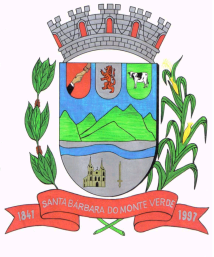 SANTA BÁRBARA DO MONTE VERDEPraça Barão de Santa Bárbara, 57 CentroTel.: (32) 3283-8272 - Telefax: (32)3283-8273E-mail: gabinete@santabarbaradomonteverde.mg.gov.brCEP 36132-000 - Minas GeraisCNPJ: 01.611.138/0001-90ATA DE REGISTRO DE PREÇOS Nº 007/2018VALIDADE DA ATA: 12(DOZE) MESESO MUNICÍPIO DE SANTA BÁRBARA DO MONTE VERDE, neste ato representado por seu Prefeito, Sr. Ismael Teixeira de Paiva, doravante denominado MUNICÍPIO, inscrito no CNPJ n° 01.611.138/0001-90, com interveniência da Pregoeira a Sra. Ana Paula de Almeida Carvalho e os Chefes da Divisão de Saúde o Sr. Alexandre Nogueira de Almeida, Chefe da Divisão de Educação a Sra. Maria das Dores de Almeida Fonseca, Chefe de Divisão de Administração a Sra. Márcia Aparecida de Almeida, Chefe da Divisão de Assistência Social Sra. Rosa Helena de Faria Machado e a empresa JOÃO MARY LEITÃO - ME, estabelecida na Rua Idalina Gomes Domingues, nº 130 – B, Centro, Leopoldina/MG, CNPJ: 07.913.123/0001-62, pelo seu representante infra-assinado, doravante denominada PROMITENTE FORNECEDORA, nos termos do artigo 15 da Lei Federal nº 8.666 de 21 de junho de 1993, Lei Federal n° 10.520/2002, Decreto Federal nº 3.555/00 e Decreto Municipal nº 015/2009 e 016/2009 e das demais normas legais aplicáveis e, considerando o resultado do PREGÃO PRESENCIAL nº 013/2018, de  REGISTRO DE PREÇOS, conforme consta do processo administrativo próprio nº 026/2018, firmam a presente Ata de Registro de Preços, obedecidas as disposições da Lei Federal nº 8.666/93, suas alterações posteriores e as condições seguintes:CLÁUSULA PRIMEIRADO OBJETO- Através da presente ata ficam registrados os seguintes preços, abaixo especificados:O VALOR TOTAL ESTIMADO: R$ 33.017,82 (trinta e três mil dezessete reais e oitenta e dois centavos).1.2 - A detentora da Ata de Registro, quando da solicitação pelas Divisões deverá atender às seguintes exigências:1.3 - Entregar os produtos no Setor de Compras do Município de acordo com solicitação do setor responsável e de acordo com as especificações e/ou recomendações efetuadas pelo CONTRATANTE.1.4 - Os produtos objeto desta licitação deverão estar dentro das normas técnicas aplicáveis, ficando, desde já, estabelecido que somente sejam aceitos após exame técnico efetuado por servidor habilitado indicado para tal fim e, caso não satisfaçam às especificações exigidas, não serão aceitos, devendo ser retirados pelo fornecedor no prazo de 48 (quarenta e oito) horas, contados a partir da notificação.1.5 - Os produtos deverão ter validade mínima de 06 (seis) meses a contar da data da efetiva entrega dos mesmos no endereço supracitado.CLÁUSULA SEGUNDADA VALIDADE DO REGISTRO DE PREÇOS2.1 - A presente Ata de Registro de Preços terá a vigência de 12 (doze) meses, contados a partir da data de assinatura.2.2 - Nos termos do § 4º do artigo 15 da Lei Federal nº 8.666/93, durante o prazo de validade desta Ata de Registro de Preços, o Município de Santa Bárbara do Monte Verde não será obrigado à aquisição, exclusivamente por seu intermédio, os materiais referidos na cláusula primeira, podendo utilizar, para tanto, outros meios, desde que permitidos em lei, sem que, desse fato, caiba recurso ou indenização de qualquer espécie à PROMITENTE FORNECEDORA.2.3 - Em cada aquisição decorrente desta Ata serão observadas, quanto ao preço, às cláusulas e condições constantes do edital do Pregão Presencial nº 013/2018, Processo nº 026/2018, que a precedeu e integra o presente instrumento de compromisso, independente de transcrição, por ser de pleno conhecimento das partes.CLÁUSULA TERCEIRADO PAGAMENTO3.1 - Os pagamentos serão efetuados em até 15 (quinze) dias contados da data da liberação da nota fiscal pelo setor competente, mediante depósito na seguinte conta bancária da detentora da ata, ou através de cheque:Banco: _______________Agência: _______________Conta: _______________	3.2 - A nota fiscal somente será liberada quando o cumprimento do empenho estiver em total conformidade com as especificações exigidas pelo Município.3.3 - Na eventualidade de aplicação de multas, estas deverão ser liquidadas simultaneamente com parcela vinculada ao evento cujo descumprimento der origem à aplicação da penalidade.3.4 - As notas fiscais deverão ser emitidas em moeda corrente do País, em 03 (três) vias.3.4.1 Juntamente com a nota fiscal, a contratada deverá apresentar o certificado de regularidade do FGTS e CND do INSS quando essas se derem por vencidas.3.5 - O CNPJ da Detentora da Ata constante da nota fiscal e fatura deverá ser o mesmo da documentação apresentada no procedimento licitatório.3.7 - Nenhum pagamento será efetuado a detentora da ata enquanto pendente de liquidação quaisquer obrigações financeiras que lhe foram impostas, em virtude de penalidade ou inadimplência, sem que isso gere direito ao pleito de reajustamento de preços ou correção monetária.CLÁUSULA QUARTADA EXECUÇÃO E DO PRAZO4.1 - O fornecimento dos itens licitados deverão ser entregues no município de Santa Bárbara do Monte Verde, dentro da necessidade apresentada, devendo os produtos ser disponibilizados em no máximo 48(quarenta e oito) horas após o recebimento da nota de empenho por parte da vencedora no certame.4.2 - O objeto deverá ser entregue de acordo com as especificações exigidas neste edital, caso não seja a Comissão não o aceitará e lavrará termo circunstanciado do fato, que deverá ser encaminhado à autoridade superior, sob pena de responsabilidade.4.3 - O setor responsável terá o prazo máximo de 03 (três) dias úteis para processar a conferência do objeto fornecido, lavrando o termo o que foi executado ou notificando a detentora da ata para que providencie o conserto imediato sem problemas.4.4 - O recebimento provisório ou definitivo não exclui a responsabilidade da detentora da ata pela perfeita execução do empenho, ficando a mesma obrigada a substituir, no todo ou em parte, o objeto do empenho, se a qualquer tempo se verificarem vícios, defeitos ou incorreções.CLÁUSULA QUINTADAS OBRIGAÇÕES5.1 – Do Município:5.1.1- Atestar nas notas fiscais e/ou fatura a efetiva entrega do serviço desta licitação; 5.1.2- Aplicar à empresa vencedora penalidade, quando for o caso; 5.1.3- Prestar à contratada toda e qualquer informação, por esta solicitada, necessária à perfeita execução do contrato;5.1.4- Efetuar o pagamento à contratada no prazo avençado, após a entrega da nota fiscal no setor competente;5.1.5- Notificar, por escrito, à contratada da aplicação de qualquer sanção.5.2 - Da Empresa Vencedora:5.2.1- Fornecer o objeto desta licitação nas especificações contidas neste edital; 5.2.2- Pagar todos os tributos que incidam ou venham a incidir, direta ou indiretamente, sobre os serviços executados.5.2.3- Manter, durante a execução do contrato, as mesmas condições de habilitação;5.2.4- Aceitar, nas mesmas condições contratuais, os acréscimos ou supressões que se fizerem necessários no quantitativo do objeto desta licitação, até o limite de 25% (vinte e cinco por cento) do valor contratado;5.2.5- Fornecer o objeto licitado, no preço, prazo e forma e local estipulada na proposta;5.2.6- Fornecer o serviço de boa qualidade, dentro dos padrões exigidos neste edital.CLÁUSULA SEXTADAS CONDIÇÕES DE FORNECIMENTO6.1 - A detentora da presente Ata de Registro de Preços será obrigada a fornecer todos os itens solicitados durante a vigência desta Ata, mesmo que o fornecimento decorrente estiver prevista para data posterior à do seu vencimento.6.2 - Todos os itens solicitados deverão ser fornecidos mediante solicitação da unidade requisitante, a qual deverá ser feita através de nota de empenho.6.3 – A empresa detentora da Ata, quando do recebimento da nota de empenho, deverá colocar, na cópia que necessariamente a acompanhar, a data e hora do recebimento, além da identificação de quem procedeu ao recebimento.6.4 - A cópia da nota de empenho, referida no item anterior deverá ser devolvida, a fim de ser anexada ao processo de administração da ata. CLÁUSULA SÉTIMADAS PENALIDADES7.1- Os casos de inexecução total ou parcial, erro de execução, execução imperfeita, atraso injustificado e inadimplemento de cada ajuste representado pela nota de empenho, sujeitará a detentora da Ata, às penalidades previstas no artigo 87 da Lei Federal nº 8.666/93, das quais destacam-se:Advertência;b) multa de 20% (vinte) do valor da nota de empenho, por dia de atraso injustificado na execução da mesma, observado o prazo máximo de 30 (trinta) dias úteis;c) multa de 10% (dez) sobre o valor da nota de empenho, pela recusa injustificada do adjudicatário em executá-la;d) suspensão temporária de participação em licitações e impedimento de contratar com o Município, no prazo de até 5 (cinco) anos;e) declaração de inidoneidade para contratar com a Administração Pública, até que seja promovida a reabilitação, facultado a detentora da Ata o pedido de reconsideração da decisão da autoridade competente, no prazo de 10 (dez) dias da abertura de vistas ao processo.7.2 - Os valores das multas aplicadas previstas nos subitens acima poderão ser descontados dos pagamentos devidos pela Administração. 7.3 - Da aplicação das penas definidas nas alíneas "a", "d" e "e", do item 7.1, caberá recurso no prazo de 05 (cinco) dias úteis, contados da intimação, o qual deverá ser apresentado no mesmo local.7.4 - O recurso ou o pedido de reconsideração relativa às penalidades acima dispostas será dirigido ao Secretário da unidade requisitante, o qual decidirá o recurso no prazo de 05 (cinco) dias úteis e o pedido de reconsideração, no prazo de 10 (dez) dias úteis.CLÁUSULA OITAVADA DOTAÇÃO ORÇAMENTÁRIA8.1 – As despesas para pagamento do preço referente a presente Ata correrão por conta da seguinte dotação: 3.3.90.30.00.2.02.01.06.181.0002.2.0009 - Convênio com as Polícias Civil e Militar - Fonte de Recurso: 00.01.003.3.90.30.00.2.05.01.10.301.0005.2.0038 - Manutenção da Estratégia de Saúde da Família - ESF - Fonte de Recurso: 00.01.023.3.90.30.00.2.02.01.04.122.0002.2.0005 - Manutenção Atividades da Administração e Finanças - Fonte de Recurso: 00.01.003.3.90.30.00.2.07.01.08.122.0002.2.0057 - Manutenção da Gestão do SUAS - Fonte de Recurso: 00.01.293.3.90.30.00.2.03.01.12.361.0003.2.0017 - Manutenção das Atividades do Ensino Fundamental - Fonte de Recurso - 00.01.013.3.90.30.00.2.03.01.12.365.0003.2.0020 - Manutenção das Atividades da Creche Municipal - Fonte de Recurso - 00.01.013.3.90.30.00.2.05.01.10.301.0005.2.0034 - Assistência Médica e Odontológica - Fonte de Recurso – 00.01.02  CLAUSULA NONADO REAJUSTAMENTO DE PREÇOS9.1 - Considerado o prazo de validade estabelecido no item 2.1 da cláusula segunda da presente Ata e, em atendimento ao § 1º do artigo 28 da Lei Federal nº 9.069 de 29.6.1995, ao artigo 3º §1º, da Medida Provisória 1488-16, de 2.10.1996 e demais legislações pertinentes, é vedado qualquer reajustamento de preços, até que seja completado o período de vencimento contados a partir da data de recebimento das propostas indicadas no preâmbulo do Edital do Pregão Presencial nº 013/2018, CPL, o qual integra o presente Ata de Registro de Preços, observadas as disposições constantes do Decreto Municipal. 9.2 - Fica ressalvada a possibilidade de alteração das condições para a concessão de reajustes em face da superveniência de normas federais aplicáveis à espécie ou de alteração dos preços, comprovadamente, praticados no mercado, com a finalidade de manter o equilíbrio econômico e financeiro da avença.CLÁUSULA DÉCIMADO CANCELAMENTO DA ATA DE REGISTRO DE PREÇOS10.1 - A presente Ata de Registro de Preços poderá ser cancelada, de pleno direito pela administração, quando:10.1.1 - a detentora não cumprir as obrigações constantes desta Ata;10.1.2 - a detentora não retirar qualquer nota de empenho, no prazo estabelecido e a Administração não aceitar sua justificativa;10.1.3 - a detentora der causa a rescisão administrativa de contrato decorrente de registro de preços, a critério da Administração, observada a legislação em vigor;10.1.4 - em qualquer das hipóteses de inexecução total ou parcial de contrato decorrente de registro de preços, se assim for decidido pela Administração, com observância das disposições legais;10.1.5 - os preços registrados se apresentarem superiores aos praticados no mercado, e a detentora não acatar a revisão dos mesmos; 10.1.6 - por razões de interesse público devidamente demonstrado e justificadas pela Administração.10.2 - A comunicação do cancelamento do preço registrado, nos casos previstos neste item, será feita por correspondência com aviso de recebimento, juntando-se o comprovante ao processo de administração da presente Ata de Registro de Preços. No caso de ser ignorado, incerto ou inacessível o endereço da detentora, a comunicação será feita por publicação no Diário Oficial do Município, por 02 (duas) vezes consecutivas, considerando-se cancelado o preço e registrado a partir da última publicação.10.3 - Pela detentora, quando, mediante solicitação por escrito, comprovar estar impossibilitada de cumprir as exigências desta Ata de Registro de Preços ou, a juízo da Administração, quando comprovada a ocorrência de qualquer das hipóteses previstas nos incisos XIII a XVI do artigo 78 da Lei Federal nº 8.666/93.10.3.1 - A solicitação da detentora para cancelamento dos preços registrados deverá ser formulada com antecedência de 10(dez) dias, facultada á Administração a aplicação das penalidades previstas na cláusula sétima, caso não aceitas as razões do pedido.CLÁUSULA DÉCIMA PRIMEIRADA AUTORIZAÇÃO PARA AQUISIÇÃO11.1 – O fornecimento do objeto da presente Ata de Registro de Preços serão solicitados, em cada caso, pelo ordenador de despesa correspondente. 11.1.1 - A emissão das notas de empenho, sua retificação ou cancelamento, total ou parcial serão, igualmente, autorizados pela mesma autoridade, ou a quem esta delegar a competência para tanto.CLÁUSULA DÉCIMA SEGUNDADAS COMUNICAÇÕES12.1 - As comunicações entre as partes, relacionadas com o acompanhamento e controle da presente Ata, serão feitas sempre por escrito.CLÁUSULA DÉCIMA TERCEIRADAS DISPOSIÇÕES FINAIS13.1 - Integram esta Ata, o edital do Pregão Presencial nº 013/2018, Processo Licitatório nº 026/2018, e a proposta da empresa João Mary Leitão - ME, classificada em 1º lugar no certame supranumerado.13.2 - Os casos omissos serão resolvidos de acordo com a Lei Federal nº 8.666/93, Decreto Federal nº 3.555/00 e pela Portaria Municipal n° 026/2018 no que não colidir com a primeira e nas demais normas aplicáveis. Subsidiariamente, aplicar-se-ão os princípios gerais de direito.CLÁUSULA DÉCIMA QUARTADO FORO14.1 - As partes elegem o foro da Comarca de Rio Preto, como único competente para dirimir quaisquer ações oriundas desta Ata.E, por haverem assim pactuado, assinam, este instrumento na presença das testemunhas abaixo.Santa Bárbara do Monte Verde, 19 de março de 2018.         Ismael Teixeira de Paiva			Ana Paula de Almeida Carvalho         Alexandre Nogueira de Almeida                      Maria das Dores de Almeida FonsecaTestemunhas:_________________________________   2) _________________________________                                                                                                                                                                           QUANTIDADE RESERVADA PELO ART. 48, III, DA LEI COMPLEMENTAR 147 DE 17 DE AGOSTO DE 2014QUANTIDADE RESERVADA PELO ART. 48, III, DA LEI COMPLEMENTAR 147 DE 17 DE AGOSTO DE 2014QUANTIDADE RESERVADA PELO ART. 48, III, DA LEI COMPLEMENTAR 147 DE 17 DE AGOSTO DE 2014QUANTIDADE RESERVADA PELO ART. 48, III, DA LEI COMPLEMENTAR 147 DE 17 DE AGOSTO DE 2014QUANTIDADE RESERVADA PELO ART. 48, III, DA LEI COMPLEMENTAR 147 DE 17 DE AGOSTO DE 2014QUANTIDADE RESERVADA PELO ART. 48, III, DA LEI COMPLEMENTAR 147 DE 17 DE AGOSTO DE 2014QUANTIDADE RESERVADA PELO ART. 48, III, DA LEI COMPLEMENTAR 147 DE 17 DE AGOSTO DE 2014MATERIAL CONSUMO E LIMPEZA MATERIAL CONSUMO E LIMPEZA MATERIAL CONSUMO E LIMPEZA MATERIAL CONSUMO E LIMPEZA MATERIAL CONSUMO E LIMPEZA MATERIAL CONSUMO E LIMPEZA MATERIAL CONSUMO E LIMPEZA Ensino Fundamental Ensino Fundamental Ensino Fundamental Ensino Fundamental Ensino Fundamental Ensino Fundamental Ensino Fundamental ItemProdutoQtde.Unid.MarcaVr.unit.Vr.total06Botijão de Gás – 13 Kg25KgULTRAGAZR$ 78,99R$      1.974,75                                                                TOTAL                                                                 TOTAL                                                                 TOTAL                                                                 TOTAL                                                                 TOTAL                                                                 TOTAL R$      1.974,75MATERIAL CONSUMO E LIMPEZA MATERIAL CONSUMO E LIMPEZA MATERIAL CONSUMO E LIMPEZA MATERIAL CONSUMO E LIMPEZA MATERIAL CONSUMO E LIMPEZA MATERIAL CONSUMO E LIMPEZA MATERIAL CONSUMO E LIMPEZA Ensino Infantil Ensino Infantil Ensino Infantil Ensino Infantil Ensino Infantil Ensino Infantil Ensino Infantil ItemProdutoQtde.Unid.MarcaVr.unit.Vr.total06Botijão de Gás – 13 Kg12KgULTRAGAZR$ 78,99R$        947,88                                                                TOTAL                                                                 TOTAL                                                                 TOTAL                                                                 TOTAL                                                                 TOTAL                                                                 TOTAL R$        947,88MATERIAL CONSUMO E LIMPEZA MATERIAL CONSUMO E LIMPEZA MATERIAL CONSUMO E LIMPEZA MATERIAL CONSUMO E LIMPEZA MATERIAL CONSUMO E LIMPEZA MATERIAL CONSUMO E LIMPEZA MATERIAL CONSUMO E LIMPEZA Administração Administração Administração Administração Administração Administração Administração ItemProdutoQtde.Unid.MarcaVr.unit.Vr.total08Botijão de Gás – 13 Kg01KgULTRAGAZR$ 78,99R$          78,99                                                                TOTAL                                                                 TOTAL                                                                 TOTAL                                                                 TOTAL                                                                 TOTAL                                                                 TOTAL R$          78,99MATERIAL CONSUMO E LIMPEZA MATERIAL CONSUMO E LIMPEZA MATERIAL CONSUMO E LIMPEZA MATERIAL CONSUMO E LIMPEZA MATERIAL CONSUMO E LIMPEZA MATERIAL CONSUMO E LIMPEZA MATERIAL CONSUMO E LIMPEZA UBS UBS UBS UBS UBS UBS UBS ItemProdutoQtde.Unid.MarcaVr.unit.Vr.total07Botijão de Gás – 13 Kg02KgULTRAGAZR$ 78,99 R$       157,98                                                                TOTAL                                                                 TOTAL                                                                 TOTAL                                                                 TOTAL                                                                 TOTAL                                                                 TOTAL R$        157,98QUANTIDADE DE LIVRE CONCORRÊNCIAQUANTIDADE DE LIVRE CONCORRÊNCIAQUANTIDADE DE LIVRE CONCORRÊNCIAQUANTIDADE DE LIVRE CONCORRÊNCIAQUANTIDADE DE LIVRE CONCORRÊNCIAQUANTIDADE DE LIVRE CONCORRÊNCIAQUANTIDADE DE LIVRE CONCORRÊNCIAMATERIAL CONSUMO E LIMPEZA MATERIAL CONSUMO E LIMPEZA MATERIAL CONSUMO E LIMPEZA MATERIAL CONSUMO E LIMPEZA MATERIAL CONSUMO E LIMPEZA MATERIAL CONSUMO E LIMPEZA MATERIAL CONSUMO E LIMPEZA Ensino Fundamental Ensino Fundamental Ensino Fundamental Ensino Fundamental Ensino Fundamental Ensino Fundamental Ensino Fundamental ItemProdutoQtde.Unid.MarcaVr.unit.Vr.total06Botijão de Gás – 13 Kg225KgULTRAGAZR$ 78,99R$     17.772,75                                                                TOTAL                                                                 TOTAL                                                                 TOTAL                                                                 TOTAL                                                                 TOTAL                                                                 TOTAL R$     17.772,75MATERIAL CONSUMO E LIMPEZA MATERIAL CONSUMO E LIMPEZA MATERIAL CONSUMO E LIMPEZA MATERIAL CONSUMO E LIMPEZA MATERIAL CONSUMO E LIMPEZA MATERIAL CONSUMO E LIMPEZA MATERIAL CONSUMO E LIMPEZA Ensino Infantil Ensino Infantil Ensino Infantil Ensino Infantil Ensino Infantil Ensino Infantil Ensino Infantil ItemProdutoQtde.Unid.MarcaVr.unit.Vr.total06Botijão de Gás – 13 Kg108KgULTRAGAZR$ 78,99R$     8.530,92                                                                TOTAL                                                                 TOTAL                                                                 TOTAL                                                                 TOTAL                                                                 TOTAL                                                                 TOTAL R$     8.530,92MATERIAL CONSUMO E LIMPEZA MATERIAL CONSUMO E LIMPEZA MATERIAL CONSUMO E LIMPEZA MATERIAL CONSUMO E LIMPEZA MATERIAL CONSUMO E LIMPEZA MATERIAL CONSUMO E LIMPEZA MATERIAL CONSUMO E LIMPEZA Administração Administração Administração Administração Administração Administração Administração ItemProdutoQtde.Unid.MarcaVr.unit.Vr.total08Botijão de Gás – 13 Kg14KgULTRAGAZR$ 78,99R$     1.105,86                                                                TOTAL                                                                 TOTAL                                                                 TOTAL                                                                 TOTAL                                                                 TOTAL                                                                 TOTAL R$     1.105,86MATERIAL CONSUMO E LIMPEZA MATERIAL CONSUMO E LIMPEZA MATERIAL CONSUMO E LIMPEZA MATERIAL CONSUMO E LIMPEZA MATERIAL CONSUMO E LIMPEZA MATERIAL CONSUMO E LIMPEZA MATERIAL CONSUMO E LIMPEZA UBS UBS UBS UBS UBS UBS UBS ItemProdutoQtde.Unid.MarcaVr.unit.Vr.total07Botijão de Gás – 13 Kg18KgULTRAGAZR$ 78,99 R$    1.421,82                                                                TOTAL                                                                 TOTAL                                                                 TOTAL                                                                 TOTAL                                                                 TOTAL                                                                 TOTAL R$     1.421,82MATERIAL CONSUMO E LIMPEZA MATERIAL CONSUMO E LIMPEZA MATERIAL CONSUMO E LIMPEZA MATERIAL CONSUMO E LIMPEZA MATERIAL CONSUMO E LIMPEZA MATERIAL CONSUMO E LIMPEZA MATERIAL CONSUMO E LIMPEZA PSFPSFPSFPSFPSFPSFPSFItemProdutoQtde.Unid.MarcaVr.unit.Vr.total07Botijão de Gás – 13 Kg07KgULTRAGAZR$ 78,99R$         552,93                                                                TOTAL                                                                 TOTAL                                                                 TOTAL                                                                 TOTAL                                                                 TOTAL                                                                 TOTAL R$         552,93MATERIAL CONSUMO E LIMPEZA MATERIAL CONSUMO E LIMPEZA MATERIAL CONSUMO E LIMPEZA MATERIAL CONSUMO E LIMPEZA MATERIAL CONSUMO E LIMPEZA MATERIAL CONSUMO E LIMPEZA MATERIAL CONSUMO E LIMPEZA CRASCRASCRASCRASCRASCRASCRASItemProdutoQtde.Unid.MarcaVr.unit.Vr.total08Botijão de Gás – 13 Kg06KgULTRAGAZR$ 78,99R$        473,94                                                                TOTAL                                                                 TOTAL                                                                 TOTAL                                                                 TOTAL                                                                 TOTAL                                                                 TOTAL R$        473,94PrefeitoPregoeiroChefe da Divisão de Saúde  Chefe da Divisão de EducaçãoMárcia Aparecida de AlmeidaRosa Helena de Faria MachadoChefe de Divisão de Administração Chefe da Divisão de Assistência Social                 João Mary Leitão – MEEmpresa detentora da Ata